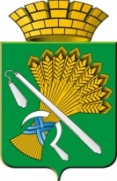 АДМИНИСТРАЦИЯ КАМЫШЛОВСКОГО ГОРОДСКОГО ОКРУГАП О С Т А Н О В Л Е Н И Еот 29.11.2019 N 1042О проведении на территории Камышловского городского округа конкурса на звание «Самое лучшее оформление к Новому году»В целях широкого привлечения населения Камышловского городского округа к участию в благоустройстве и эстетическому оформлению фасадов зданий города в преддверии Нового года, руководствуясь Федеральным законом от 06 октября 2003 года № 131-ФЗ «Об общих принципах организации местного самоуправления в Российской Федерации», Уставом Камышловского городского округа  и  Правилами благоустройства, обеспечения санитарного содержания территорий Камышловского городского округа в новой редакции, утвержденных решением Думы Камышловского городского округа от 21.02.2018 года № 225, администрация Камышловского городского округаПОСТАНОВЛЯЕТ:1. Провести на территории Камышловского городского округа конкурс на звание «Самое лучшее оформление к Новому году» с 03 декабря 2019 года по 25 декабря 2019 года.2. Утвердить:2.1. Состав комиссии по проведению на территории Камышловского городского округа конкурса на звание «Самое лучшее оформление к Новому году» (прилагается).	2.2. Положение о конкурсе на звание «Самое лучшее оформление к Новому году» (прилагается).3. Настоящее постановление опубликовать в газете «Камышловские известия» и разместить на официальном сайте Камышловского городского округа в информационно-телекоммуникационной сети «Интернет».4. Контроль за исполнением настоящего постановления возложить на заместителя главы администрации Камышловского городского округа                Соболеву А.А.ГлаваКамышловского городского округа                                               А.В. ПоловниковУТВЕРЖДЕНпостановлением администрации Камышловского городского округаот 29.11.2019 года № 1042 СОСТАВ                                                                                                               комиссии по проведению на территории Камышловского городского округа конкурса на звание «Самое лучшее оформление к Новому году»Председатель комиссии:Половников А.В. – глава Камышловского городского округа. Заместитель председателя комиссии:Чикунова Т.А. – председатель Думы Камышловского городского округа (по согласованию). Секретарь комиссии:Пьянкова Т. В. – ведущий специалист отдела жилищно-коммунального и городского хозяйства администрации Камышловского городского округа.                                           Члены комиссии:Семенова Л.А. – начальник отдела жилищно-коммунального и городского хозяйства администрации Камышловского городского округа;                                                Михайлова Е.В. – председатель комитета по управлению имуществом и                                    земельным ресурсам администрации Камышловского городского округа;Нифонтова Т.В. – начальник отдела архитектуры и градостроительства администрации Камышловского городского округа; Кузнецова О.М. – и. о. председателя комитета по образованию, культуре, спорту и делам молодежи администрации Камышловского городского округа;Акимова Н.В. – начальник отдела экономики администрации Камышловского городского округа;Шевелёва Т.В. – председатель Общественной Палаты Камышловского городского округа (по согласованию);Бродовикова А.И. – председатель Совета Ветеранов Камышловского городского округа (по согласованию).УТВЕРЖДЕНпостановлением администрации Камышловского городского округаот 29.11.2019 года №  1042ПОЛОЖЕНИЕо конкурсе «Самое лучшее оформление к Новому году»1. Общие положения1.1.С целью создания праздничного настроения в канун Нового года, выявления наиболее активных, творческих жителей города, в преддверии Нового года администрация Камышловского городского округа приглашает всех жителей города принять активное участие в проведении на территории Камышловского городского округа конкурса «Самое лучшее оформление к Новому году» по номинациям, установленным в п. 2 настоящего Положения.1.2.Участники конкурса – собственники частных домовладений, жители многоквартирных домов.1.3.Конкурс проводится с 03.12.2019 года до 30.12.2019 года.1.4.Срок подачи заявок с 03.12.2019 до 19.12.2019 года.1.5.Подведение итогов с 25.12.2019 до 30.12.2019 года. Награждение победителей производится во время проведения общегородского мероприятия «Рождественские встречи» в 16-00 часов 10.01.2020 года (Муниципальное автономное образовательное учреждение дополнительного образования детей «Дом детского творчества»).Номинации:«Лучшее новогоднее оформление частного домовладения» «Лучшее новогоднее украшение придомовой территории»«Лучшее новогоднее оформление окна (окон) домов»2. Условия конкурса 2.1. Номинация «Лучшее новогоднее оформление частного домовладения»а) Дом должен иметь чистый, эстетический вид и ухоженный не только с фасадной, но и с внутренних сторон здания,  соответствовать новогодней тематике;б) Эстетичность и мастерство исполнения новогоднего оформления здания и элементов внешнего благоустройства;в) Сложность исполнения и оригинальность дизайна при оформлении (сюжетной линии);г) Индивидуальность исполнения новогоднего оформления здания и элементов внешнего благоустройства (использование нетрадиционных материалов);д) Поддержание в надлежащем порядке придомовой территории, вдоль проезжей части улицы (в границах домовладения), пешеходных дорожек, содержание в образцовом порядке территории вокруг дома (в зимний период); е) Строгое соблюдение правил пожарной безопасности.2.2. Номинация «Лучшее новогоднее украшение придомовой территории»а) Соответствие новогодней тематике. Наличие оформления, включая снежные скульптуры (композиции) на всей дворовой территории;б) Эстетичность и мастерство исполнения новогоднего оформления;в) Сложность исполнения и оригинальность дизайна при оформлении (сюжетной линии)  дворовой территории;г) Индивидуальность исполнения новогоднего оформления дворовой территории, используя нетрадиционных материалы;д) Поддержание в надлежащем порядке придомовой территории, вдоль проезжей части улицы (в границах МКД), пешеходных дорожек, содержание в образцовом порядке территории вокруг дома (в зимний период); е) Строгое соблюдение правил пожарной безопасности.2.3. Номинация «Лучшее новогоднее оформление окна (окон) домов»а) Соответствие новогодней тематике;б) Эстетичность и мастерство исполнения новогоднего оформления окна (окон);в) Сложность исполнения и оригинальность дизайна при оформлении (сюжетной линии);г) Индивидуальность исполнения новогоднего оформления окна (окон), используя декоративное освещение;д) В оформлении окна должны обязательно сочетаться как готовые украшения, так и сделанные собственноручно;е) Строгое соблюдение правил пожарной безопасности.